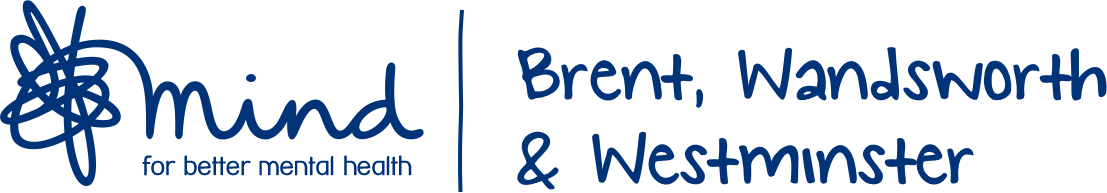 Brent, Wandsworth & Westminster MindReferral Form	Suicide Bereavement Liaison ServiceDate of Application or Referral  Applicant/Referral DetailsOther information. What is your/the applicant’s GP NAME AND ADDRESSReferrer’s DetailsWhat borough do you live in?AccessibilityDECLARATION OF APPLICANTI confirm that the information I have provided is correctSigned: ……………………………..	Date: …………….MONITORING INFORMATIONIn order to promote and ensure equal opportunities in all aspects of our service delivery we gather information on everyone applying or and using our services. This information will be treated with strictest confidence.Please tick the boxes which apply to you/applicant.DayMonthYearFirst Name(s)Last NameAKA ( if applicable)Address (line 1)Address (line 2)TownPostcodePhoneMobileEmailDate of BirthAgeName of GPAddress & Contact DetailsFirst Name(s)Last NamePosition/RoleAddress (line 1)Address (line 2)TownPostcodePhoneMobileEmailTickWandsworthMertonKingstonRichmondSuttonCroydonWhat services would help support you?Would you be interested in a group supportYesNoAccessIs your/the applicant’s first language English?If not English, is translation/interpreting required?Do you/does the applicant have a disability?Gender/SexMaleFemaleAre you the same gender you were assigned at birth? Prefer not to sayPlease TickSexualityBi-sexualHetero-sexualGay or LesbianPrefer not to sayPlease TickEthnicityAsian- BangladeshiAsian-IndianAsian-PakistaniAsian-OtherPlease TickBlack AfricanBlack CaribbeanBlack BritishBlack OtherPlease TickMixed White & AsianMixed White &Black AfricanMixed White & Black CaribbeanMixedOtherPlease TickWhite BritishWhite EuropeanWhite IrishWhite OtherPlease TickArabicNorth AfricanGipsy/TravellerChinesePlease TickPrefer not to sayPlease TickReligionChristianMuslimJewishHinduPlease TickSikhNonePrefer not to sayOther(Please State)Please Tick